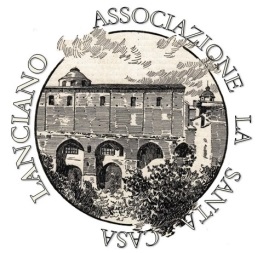 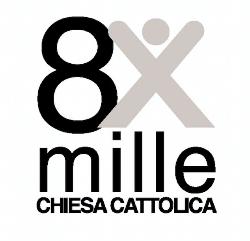 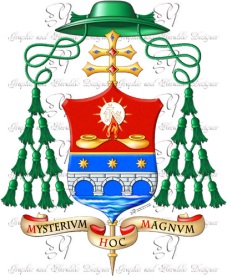 Progetto CHIESE APERTE 2023Lanciano e Ortona Città d’Arte e di FedeSCHEDA DI ISCRIZIONEIl /La sottoscitt _ __________________________________________________________________nat____ a__________________________________________il_____________________________e residente in____________ via ___________________________n° ___CAP ______Provincia____Telefono________________ Cellulare __________________ e-mail _________________________Parrocchia o Sodalizio di appartenenza__________________________________________________CHIEDE DI ISCRIVERSIAl Progetto Chiese Aperte 2023 (corso di formazione e tirocinio)per volontari impegnati in iniziativedi custodia, tutela e valorizzazione degli edifici di culto delle Città di Lanciano e OrtonaIl Progetto Chiese Aperte 2023 prevede un corso, a frequenza obbligatoria, che si svolgerà nei mesi di giugno luglio e settembre articolandosi in due incontri settimanali.Le lezioni si terranno presso i luoghi inseriti nel calendario.Il Modulo di Iscrizione, debitamente compilato dovrà essere consegnato a mano o inviato via mail all’indirizzo lasantacasalanciano@gmail.com allegando la ricevuta di pagamento dell’iscrizione di € 10,00 che potrà essere versata sul C.C. IT23 T0896877750000160100312 oppure pagata presso i MUSEI DIOCESANI DI LANCIANO E ORTONA.Per informazioni si contatti la Coordinatrice del Corso, dott.ssa Ada Giarrocco al n° 3389852635.DataFirmaTUTELA DATI PERSONALI – INFORMATIVAInformativa ai sensi dell’art 13 del d. lgs.196/2003, i dati da Lei forniti verranno trattati esclusivamente nell’ambito della presente iniziativa, nonché per finalità statistiche, per l’invio di materiale informativo relativo ad altre iniziative analoghe e per la trasmissione a terzi. Il trattamento sarà effettuato con sistemi manuali ed informatici atti a memorizzare, gestire e trasmetter i dati stessi. Sarà Sua cura comunicarci tempestivamente ogni correzione, integrazione e/o aggiornamento. Si informa che in ogni momento potrà esercitare i suoi diritti nei confronti del titolare del trattamento, ai sensi dell’art. 7 del d. lgs. 196/2003.Iniziativa realizzata con il contributo 8x1000 alla Chiesa Cattolica